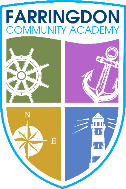 CriteriaEssentialDesirableEvidence gained fromApplicationFully supported in references.Well-structured letter indicating an understanding of the role, current issues related to the Mathematics and the leadership of a department.Supporting letter / 	statementApplication formReferencesQualificationsDegree in Mathematics based subject or B Ed in Mathematics.Qualified Teacher Status.Evidence of further studies and / or further professional qualifications.Application formExperienceHighly effective and innovative classroom practitioner.Experience of leadership.Successful experience of raising standards in Mathematics.Involvement in whole-school working parties/initiatives.A proven track record of leading a team and working successfully with others.Innovative in your approach to teaching and learning.Experience of developing the Mathematics curriculum.Experience of coaching staff to improve practice.Experience of performance management and supporting staff to successful outcomes.Application formReferencesInterviewProfessional DevelopmentDemonstrates an interest in professional       development. Must be ambitious, driven and have high expectations of themselves and others.Evidence of networking opportunities, attending courses and training relating to Mathematics, teaching and learning and/or leadership.Application formReferencesInterviewKnowledge, Skills and AptitudesKnowledge and understanding of the Mathematics curriculum at both Key Stage 3 and 4.Able to provide vision, clear direction and confident leadership within Mathematics.Good ICT skills and the ability to use ICT as part of your teaching, monitoring and analysis. Knowledge of what makes effective teaching and learning.A skilled manager of student behaviour.Commitment to inclusive education.An understanding of how to effectively assess and track the progress of students in Mathematics.Awareness of career opportunities for Mathematics based progression.Application formReferencesInterviewPersonal QualitiesReflective practitioner and leader.A positive role model with a positive outlook.Reliable and conscientious. Supportive and loyal to the school, its community and its vision and values.Excellent communication skills.Ability to motivate staff and students.High standards and expectations.Ambition and personal drive.An enthusiasm and love for the subject.Eagerness to be involved in extra-curricular activities.Application formReferenceInterviewOtherCommitment to the responsibility of safeguarding and promoting the welfare of young peopleA commitment to the responsibility of Health & Safety policy.This role will require satisfactory clearance from the Disclosure and Barring Service (DBS).Application formSelf-declaration form for shortlisted candidates